MINISTRIA E SHËNDETËSISË DHE MBROJTJES SOCIALE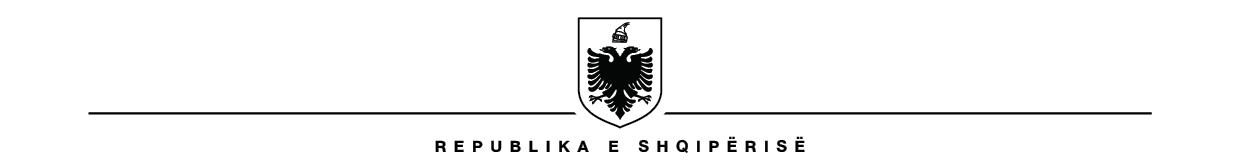 AGJENCIA KOMBËTARE E BARNAVE DHE PAJISJEVE MJEKËSORENJOFTIM PËR PUNËSIM Agjencia Kombëtare e Barnave dhe Pajisjeve Mjekësore kërkon të punësojë 1 (nje) punonjës në pozicionin “Jurist” ne sektorin e Çështjeve Juridike në Agjencinë Kombëtare e Barnave dhe Pajisjeve Mjekësore. Kriteret që duhet të plotësojë kandidati janë:Arsimi:      Master i Shkencave në DrejtesiPërvoja:      Jo më pak se 2(dy) vite puneTë tjera:-Të zotërojë shumë mirë gjuhën angleze, dhe preferohet një gjuhë tjetër të BE-së.-Të ketë njohuri të gjera të legjislacionit në fuqi, veçanërisht të legjislacionit në fuqi për barnat dhe shërbimin farmaceutik, si dhe pajisjeve mjekësore etj-Specialisti duhet të ketë njohuri të gjera të fushës që mundësojnë realizimin e detyrave  të ngarkuara, dhënien zgjidhje të çështjeve gjyqësore që lidhen me Agjencinë, të ketë aftësi të hartojë akte të ndryshme procedurale dhe të sigurojë përfaqësimin e Institucionit. -Të  ketë aftësi  shumë të mira komunikimi, prezantimi, dhe të jetë i aftë për punën në grup.Sa më sipër personat e interesuar duhet të dorëzojnë:Kërkesa me shkrim e shoqëruar me fotokopje e dokumentit të identiteti ID.Curriculum Vitae (CV) në gjuhën shqipe ku të jete edhe adresa e postes elektronike. Diploma e arsimit të lartë. Listë notash. Formular vetëdeklarimi i gjendjes gjyqësore. Çdo dokumentacion tjetër që vërteton punësimet e mëparshme, trajnimet, kualifikimet apo të tjera të përmendura në CV dhe që lidhen me pozicionin për të cilin punon. Depozitimi i dokumentacionit të bëhet në adresën akbpm@shëndetësia.gov.al  duke nisur nga data 13.12.2021 deri në datën 16.12.2021. Komunikimi për datën dhe orën e intervistave do të bëhet nëpërmjet emailit në Cv e kandidatëve.        DREJTORIA